Bildung Unzensiert 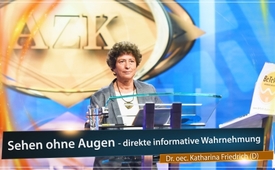 14. AZK: Sehen ohne Augen - Dr. oec. Katharina Friedrich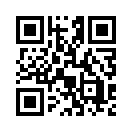 „Sehen ohne Augen“ – Ist denn so etwas möglich? Dr. oec. Katharina Friedrich, 
Präventologin, Dozentin und Innovationsmanagerin, beantwortet diese Frage mit „ja“. Machen Sie sich gefasst auf einen Vortrag, der bekannte medizinische Ansichten und Denkweisen in ein neues Licht stellt und hinterfragt. Die Leiterin der BeTeWi-Akademie spricht über direkte informative Wahrnehmung, welche ihrer Meinung nach jeder Mensch bereits angelegt in sich trägt und leicht erlernen kann. Schauen Sie also mit Auge und Herz in ihren Vortrag!„Sehen ohne Augen“ – Ist denn so etwas möglich? Dr. oec. Katharina Friedrich, 
Präventologin, Dozentin und Innovationsmanagerin, beantwortet diese Frage mit „ja“. Machen Sie sich gefasst auf einen Vortrag, der bekannte medizinische Ansichten und Denkweisen in ein neues Licht stellt und hinterfragt. Die Leiterin der BeTeWi-Akademie spricht über direkte informative Wahrnehmung, welche ihrer Meinung nach jeder Mensch bereits angelegt in sich trägt und leicht erlernen kann. Schauen Sie also mit Auge und Herz in ihren Vortrag.von Anti Zensur KoalitionQuellen:http://www.anti-zensur.info/azk14/sehenohneaugenDas könnte Sie auch interessieren:#AZK14 - 14. AZK Konferenz - www.kla.tv/AZK14

#BildungUnzensiert - UNZENSIERT - www.kla.tv/BildungUnzensiertKla.TV – Die anderen Nachrichten ... frei – unabhängig – unzensiert ...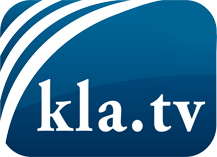 was die Medien nicht verschweigen sollten ...wenig Gehörtes vom Volk, für das Volk ...tägliche News ab 19:45 Uhr auf www.kla.tvDranbleiben lohnt sich!Kostenloses Abonnement mit wöchentlichen News per E-Mail erhalten Sie unter: www.kla.tv/aboSicherheitshinweis:Gegenstimmen werden leider immer weiter zensiert und unterdrückt. Solange wir nicht gemäß den Interessen und Ideologien der Systempresse berichten, müssen wir jederzeit damit rechnen, dass Vorwände gesucht werden, um Kla.TV zu sperren oder zu schaden.Vernetzen Sie sich darum heute noch internetunabhängig!
Klicken Sie hier: www.kla.tv/vernetzungLizenz:    Creative Commons-Lizenz mit Namensnennung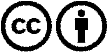 Verbreitung und Wiederaufbereitung ist mit Namensnennung erwünscht! Das Material darf jedoch nicht aus dem Kontext gerissen präsentiert werden. Mit öffentlichen Geldern (GEZ, Serafe, GIS, ...) finanzierte Institutionen ist die Verwendung ohne Rückfrage untersagt. Verstöße können strafrechtlich verfolgt werden.